ΕΛΛΗΝΙΚΗ ΔΗΜΟΚΡΑΤΙΑ 					      Κάρπαθος, 5/12/2022ΝΟΜΟΣ ΔΩΔΕΚΑΝΗΣΟΥ 					      Αρ. Πρωτ.:  9265ΔΗΜΟΣ ΚΑΡΠΑΘΟΥ                                                                                  Τμήμα Προϋπολογισμού, 						Λογιστηρίου και Προμηθειών                                                                   Πληροφ. :        Κρέτσης Σπ.				             Προς:  Πρόεδρο Ο.Ε.Ταχ. Δ/νση:     Κάρπαθος 85 700 			                   Δήμου ΚαρπάθουΤηλ:                 22453-60130				 	Φαξ:                22450-22556					Θέμα: Έγκριση προσφυγής στην διαδικασία του άρθρ. 32  του Ν. 4412/2016 (Διαπραγμάτευση χωρίς προηγούμενη δημοσίευση λόγω του κατεπείγοντος για θέματα δημόσιας υγείας) για την Έκτακτη αποκατάσταση ζημιών στις εγκαταστάσεις του Τμήματος Ύδρευσης - Αποχέτευσης».  Σύμφωνα με το άρθρο 206 παρ.1 του Ν.4555/2018: «Δεν απαιτείται απόφαση του δημοτικού συμβουλίου για την εκκίνηση της διαδικασίας ανάθεσης δημόσιας σύμβασης έργου, προμήθειας ή γενικής υπηρεσίας. […]»   Σύμφωνα με το άρθρο 72 παρ.1 περιπτ. στ και ζ του Ν.3852/2010, όπως ισχύει: «Η Οικονομική Επιτροπή είναι συλλογικό όργανο, αρμόδιο για τον έλεγχο και την παρακολούθηση της οικονομικής και διοικητικής λειτουργίας του δήμου. Ειδικότερα, έχει τις ακόλουθες αποφασιστικές, ελεγκτικές και γνωμοδοτικές αρμοδιότητες: [...] στ) Αποφασίζει για: i. Την κατάρτιση των όρων, τη σύνταξη των διακηρύξεων, τη διεξαγωγή και κατακύρωση κάθε μορφής δημοπρασιών και διαγωνισμών, συμπεριλαμβανομένων και αυτών που αφορούν σε έργα, μελέτες, προμήθειες και υπηρεσίες, καθώς και τη συγκρότηση των ειδικών επιτροπών διεξαγωγής και αξιολόγησης από μέλη της ή ειδικούς επιστήμονες, υπαλλήλους του Δήμου ή δημόσιους υπαλλήλους. [...] ζ) Ασκεί καθήκοντα αναθέτουσας αρχής για τις συμβάσεις έργου, μελετών, υπηρεσιών και προμηθειών, ανεξαρτήτως προϋπολογισμού, πλην των περιπτώσεων απευθείας ανάθεσης που υπάγονται στην αρμοδιότητα του δημάρχου και των περιπτώσεων του άρθρου 44 του ν. 4412/2016 (Α΄ 147), και αποφασίζει για την έγκριση και παραλαβή των πάσης φύσεως μελετών του δήμου, σύμφωνα με το άρθρο 189 του ν. 4412/2016.»  Σύμφωνα με την παρ.2 του άρθρου 32 του Ν.4412/2016: «2.Η διαδικασία με διαπραγμάτευση χωρίς προηγούμενη δημοσίευση μπορεί να χρησιμοποιείται για δημόσιες συμβάσεις έργων, προμηθειών και υπηρεσιών σε οποιαδήποτε από τις κατωτέρω περιπτώσεις:  […] γ) στο μέτρο που είναι απολύτως απαραίτητο, εάν λόγω κατεπείγουσας ανάγκης οφειλόμενης σε γεγονότα απρόβλεπτα για την αναθέτουσα αρχή, δεν είναι δυνατή η τήρηση των προθεσμιών που προβλέπονται για τις ανοικτές, κλειστές ή ανταγωνιστικές διαδικασίες με διαπραγμάτευση. Οι περιστάσεις που επικαλούνται οι αναθέτουσες αρχές για την αιτιολόγηση της κατεπείγουσας ανάγκης δεν πρέπει σε καμία περίπτωση να απορρέουν από δική τους ευθύνη.»  Σύμφωνα με το άρθρο 32Α του Ν.4412/2016: «1.Εξαιρούνται της υποχρεωτικής εφαρμογής της παρ. 1 του άρθρου 22, περί κανόνων που εφαρμόζονται στις επικοινωνίες, του άρθρου 36, περί υποχρέωσης χρήσης και λειτουργίας του ΕΣΗΔΗΣ, της παρ. 1 του άρθρου 72, περί εγγυήσεων, και των παρ. 1 έως 4 του άρθρου 79, περί Ευρωπαϊκού Ενιαίου Εγγράφου Σύμβασης, οι ακόλουθες περιπτώσεις του άρθρου 32, περί προσφυγής στη διαδικασία με διαπραγμάτευση χωρίς προηγούμενη δημοσίευση:  α) όπου η δυνατότητα ανάθεσης περιορίζεται σε έναν προκαθορισμένο συμμετέχοντα, σύμφωνα με την περ. β’ της παρ. 2, την παρ. 3, την περ. β’ της παρ. 4 και την παρ. 6, 
β) όπου η ανάθεση έχει επείγοντα χαρακτήρα σύμφωνα με την περ. γ’ της παρ. 2, ή 
γ) όπου η συναλλαγή αφορά σε προμήθεια αγαθών που είναι εισηγμένα και αγοράζονται σε χρηματιστήριο εμπορευμάτων σύμφωνα με την περ. γ’ της παρ. 4. 
2.Στις περιπτώσεις του άρθρου 32, περί προσφυγής στη διαδικασία με διαπραγμάτευση χωρίς προηγούμενη δημοσίευση, η διαδικασία ανάθεσης της σύμβασης διεξάγεται σύμφωνα με όσα ορίζονται στους όρους της πρόσκλησης, όπου υπάρχει, και η αξιολόγηση των προσφορών μπορεί να γίνεται σε ενιαίο στάδιο με την ανάθεση της σύμβασης. Η διαδικασία της διαπραγμάτευσης γίνεται από γνωμοδοτικό όργανο, το οποίο συγκροτείται από την αναθέτουσα αρχή σύμφωνα με όσα ορίζονται στο άρθρο 221, περί οργάνων διενέργειας ανάθεσης και εκτέλεσης δημόσιων συμβάσεων, και εισηγείται προς το αποφαινόμενο όργανο για κάθε θέμα που ανακύπτει κατά την ανάθεση της σύμβασης. Ειδικά στην περίπτωση που συντρέχουν οι περιστάσεις της περ. β’ της παρ. 1 ως γνωμοδοτικό όργανο μπορεί να ορίζεται και η αρμόδια υπηρεσία της αναθέτουσας αρχής. γ[…]»  Σύμφωνα με το άρθρο 54 παρ.7 του Ν.4412/2016: «Οι τεχνικές προδιαγραφές καθορίζονται και εγκρίνονται πριν την έναρξη της διαδικασίας σύναψης της σύμβασης κατά το άρθρο 61.»  Στο Δήμο μας υπάρχει έκτακτη και κατεπείγουσα ανάγκη για προμήθεια αντλιών ύδρευσης & αποχέτευσης, καθώς και στην επισκευή μιας γεώτρησης, έπειτα από τις σοβαρές ζημίες που προκλήθηκαν από την κακοκαιρία η οποία έπληξε προσφάτως το νησί της Καρπάθου. Ισχυρά μετεωρολογικά φαινόμενα, όπως πολλαπλοί κεραυνοί και έντονες βροχοπτώσεις, είχαν ως αποτέλεσμα να τεθούν εκτός λειτουργίας πολλές αντλίες στην ΔΕ Καρπάθου και να υποστεί σοβαρές ζημιές μια γεώτρηση στην περιοχή Ρόκλι της ΤΚ Μεσοχωρίου. Οι βλάβες αυτές δεν ήταν δυνατόν να προβλεφθούν και δεν οφείλονται σε έλλειψη συντήρησης όπως βεβαιώνεται από σχετική βεβαίωση ηλεκτρολόγου του Δήμου Καρπάθου      Η κακοκαιρία προκάλεσε απότομες διακυμάνσεις στην ηλεκτρική τάση τροφοδοσίας των εγκαταστάσεων ύδρευσης & αποχέτευσης προκαλώντας τις βλάβες. Κατά συνέπεια υπάρχει άμεση και κατεπείγουσα ανάγκη για την προμήθεια νέων αντλιών για την αντικατάσταση των αντλιών που τέθηκαν εκτός λειτουργίας, αλλά και για την επισκευή της γεωτρήσεως, καθώς υπάρχει σοβαρός κίνδυνος για την δημόσια υγεία και για τον υδροφόρο ορίζοντα. Έχουν προκύψει εκτεταμένα προβλήματα υδροδότησης οικισμών, αλλά και διοχέτευσης των λυμάτων. Επίσης η επισκευή της γεώτρησης κρίνεται επιτακτική λόγο του προβλήματος υδροδότησης που έχει δημιουργηθεί από την διακοπή της λειτουργίας τηςΣύμφωνα με την 9044/2022 μελέτη, η εκτιμώμενη αξία της σύμβασης ανέρχεται στο ποσό των 129.307,08 ευρώ.  Στους ΚΑ 25.6262.0002 και 25.7131.0001 του οικονομικού έτους 2022 δεν έχει εγγραφεί εξειδικευμένη πίστωση η οποία θα προβλεφθεί κατά την ανάθεση των υλικών και υπηρεσιών.Η υπηρεσία Ύδρευσης - Αποχέτευσης του Δήμου συνέταξε τις από 9044/2022 Τεχνικές προδιαγραφές για την ανωτέρω προμήθεια/υπηρεσία, οι οποίες επισυνάπτονται στην παρούσα απόφαση. Παρακαλούμε  αφού λάβετε υπόψη: - τις διατάξεις του άρθρου 206 του Ν.4555/2018 - τις διατάξεις του άρθρου 72 του Ν.3852/2010 - τις διατάξεις του Ν.4412/2016 και ιδίως τα άρθρα 32 και 32Α - τις 9044/2022 τεχνικές προδιαγραφές της προμήθειας/υπηρεσίας - τις άμεσες ανάγκες του Δήμου - την ανωτέρω εισήγηση Όπως αποφασίσετε σχετικά με την προσφυγή στη διαδικασία της διαπραγμάτευσης χωρίς προηγούμενη δημοσίευση για την ανάθεση των ανωτέρω συμβάσεων λόγω κατεπείγοντος για τους λόγους που προαναφέρθηκαν την έγκριση των τεχνικών προδιαγραφών, τον καθορισμό των όρων της διαπραγμάτευσης και τον ορισμό του αρμόδιου γνωμοδοτικού οργάνου. -Για την κάλυψη της δαπάνης της ανωτέρω θα προβλεφθεί πίστωση ύστερα από έκτακτη αναμόρφωση του προϋπολογισμού που θα πρέπει να ολοκληρωθεί ΠΡΙΝ την ανάθεση της σύμβασης από την Οικονομικής επιτροπή εκδοθεί ΕΙΣΗΓΟΥΜΑΣΤΕ1Την έγκριση ανάθεσης  με τη διαδικασία της διαπραγμάτευσης χωρίς προηγούμενη δημοσίευση, σύμφωνα με το άρθρο 32 του Ν.4412/2016, για τους λόγους που προαναφέρθηκαν. 2. Την έγκριση των τεχνικών προδιαγραφών της προμήθειας/υπηρεσίας. 3. Καθορίζει τους όρους της πρόσκλησης της διαπραγμάτευσης για την προμήθειας/υπηρεσίας, ως εξής: Άμεση έναρξη, πιστή τήρηση όρων της μελέτης και προϋπολογισμού αυτής. 4. Προκειμένου να επιτευχθεί η μέγιστη δυνατή επιτάχυνση της διαδικασίας, λόγω του επείγοντος χαρακτήρα της, ορίσετε ως αρμόδιο γνωμοδοτικό όργανο για τη διαδικασία της διαπραγμάτευσης και την εισήγηση για κάθε θέμα που ανακύπτει κατά την ανάθεση της σύμβασης. Τους κάτωθιΓΕΡΓΑΤΣΟΥΛΗ ΔΗΜΗΤΡΙΟ ως ΠρόεδροΛαχανά Ιωάννη ως ΜέλοςΚρέτση Σπυρίδων ως ΜέλοςΟ ΣΥΝΤΑΞΑΣΚΡΕΤΣΗΣ ΣΠΥΡΙΔΩΝΑναπληρωτής προϊστάμενοςΤμήματος ΠροϋπολογισμούΛογιστηρίου και ΔαπανώνΤΕΧΝΙΚΗ ΕΚΘΕΣΗ     Η παρούσα Τεχνική Έκθεση αφορά στην έκτακτη και κατεπείγουσα προμήθεια αντλιών ύδρευσης & αποχέτευσης, καθώς και στην επισκευή μιας γεώτρησης, έπειτα από τις σοβαρές ζημίες που προκλήθηκαν από την κακοκαιρία η οποία έπληξε προσφάτως το νησί της Καρπάθου. Ισχυρά μετεωρολογικά φαινόμενα, όπως πολλαπλοί κεραυνοί και έντονες βροχοπτώσεις, είχαν ως αποτέλεσμα να τεθούν εκτός λειτουργίας πολλές αντλίες στην ΔΕ Καρπάθου και να υποστεί σοβαρές ζημιές μια γεώτρηση στην περιοχή Ρόκλι της ΤΚ Μεσοχωρίου. Οι βλάβες αυτές δεν ήταν δυνατόν να προβλεφθούν και δεν οφείλονται σε έλλειψη συντήρησης όπως βεβαιώνεται από σχετική βεβαίωση ηλεκτρολόγου του Δήμου Καρπάθου      Η κακοκαιρία προκάλεσε απότομες διακυμάνσεις στην ηλεκτρική τάση τροφοδοσίας των εγκαταστάσεων ύδρευσης & αποχέτευσης προκαλώντας τις βλάβες. Κατά συνέπεια υπάρχει άμεση και κατεπείγουσα ανάγκη για την προμήθεια νέων αντλιών για την αντικατάσταση των αντλιών που τέθηκαν εκτός λειτουργίας, αλλά και για την επισκευή της γεωτρήσεως, καθώς υπάρχει σοβαρός κίνδυνος για την δημόσια υγεία και για τον υδροφόρο ορίζοντα. Έχουν προκύψει εκτεταμένα προβλήματα υδροδότησης οικισμών, αλλά και διοχέτευσης των λυμάτων. Επίσης η επισκευή της γεώτρησης κρίνεται επιτακτική λόγο του προβλήματος υδροδότησης που έχει δημιουργηθεί από την διακοπή της λειτουργίας της.   Συνημμένα σχετικά έγγραφα: Βεβαίωση Ηλεκτρολόγου του Δήμου Καρπάθου     Οι προς προμήθεια αντλίες & κινητήρες θα έχουν τα τεχνικά χαρακτηριστικά που αναγράφονται παρακάτω:ΟΜΑΔΑ Α: ΑΝΤΛΙΕΣ ΓΕΝΙΚΑ     Υποβρύχια αντλητικά συγκροτήματα κατασκευής γνωστού οίκου, με εξουσιοδοτημένο αντιπρόσωπο για Ελλάδα, ο οποίος να διαθέτει συνεργείο επισκευής και υποστήριξη με ανταλλακτικά για τον προσφερόμενο τύπο, τουλάχιστον για 10 έτη.     Τα υποβρύχια αντλητικά συγκροτήματα, θα αποτελούνται από πολυβάθμια αντλία και ηλεκτροκινητήρα.      Αντλίες και ηλεκτροκινητήρες επί ποινή αποκλεισμού θα πρέπει να έχουν τα παρακάτω τεχνικά χαρακτηριστικά:Αντλίες     Οι αντλίες θα είναι ανοξείδωτες, υποβρύχιες, πολυβάθμιες, φυγοκεντρικές, με ενσωματωμένη βαλβίδα αντεπιστροφής, για οριζόντια ή κατακόρυφη τοποθέτηση. Κατάλληλες για άντληση νερού χωρίς στερεά σωματίδια με μέγιστη περιεκτικότητα σε άμμο 50g/m3. Οι αντλίες θα είναι συζευγμένες μέσω κόμπλερ με υποβρύχιο ανοξείδωτο ηλεκτροκινητήρα.     Οι καμπύλες των αντλιών θα είναι σύμφωνες με το standard ISO 9906:2012 CLASS 2, όσον αφορά την ακρίβεια τους.     Οι αντλίες θα πρέπει να είναι ανοξείδωτες και να διαθέτουν υδρολίπαντα ελαστικά έδρανα με εσωτερική διαμόρφωση σε σχήμα πολυγώνου σχηματίζοντας έτσι κανάλια διαφυγής της άμμου κατά μήκος του άξονα. Οι πτερωτές θα πρέπει να είναι ανοξείδωτες και να συγκρατούνται με διαιρούμενους κώνους - περικόχλια στον άξονα. Οι ενδιάμεσες βαθμίδες σταθερών πτερυγίων θα πρέπει να είναι ανοξείδωτες και θα έχουν ενσωματωμένο προφυλακτήρα άμμου, με αντικαθιστάμενα ενδιάμεσα έδρανα και δακτυλίους στεγανότητας.      Στην αναρρόφησή του οι αντλίες θα πρέπει να διαθέτουν κατάλληλο φίλτρο για την προστασία τους από εισροή φερτών υλικών, θα πρέπει να διαθέτουν κεφαλή καταθλίψεως με σπείρωμα και ενσωματωμένη βαλβίδα αντεπιστροφής με ανοξείδωτο δακτύλιο στηρίξεως και έμφραξη από βουλκανισμένο συνθετικό ελαστικό (NBR). Υλικά κατασκευής αντλίας:- Κέλυφος αναρρόφησης από ανοξείδωτο χάλυβα DIN ΕΝ 1.4307/AISI 304L- Kελύφη βαθμίδων από ανοξείδωτο χάλυβα DIN ΕΝ 1.4307/AISI 304L- Άξονας αντλίας από ανοξείδωτο χάλυβα DIN ΕΝ 1.4031/AISI 420 η ανώτερο - Πτερωτές από από ανοξείδωτο χάλυβα DIN ΕΝ 1.4307/AISI 304L- Δακτύλιοι διαρροής πτερωτών και κελύφους βαθμίδων, από ανοξείδωτο χάλυβα DIN EN 1.4301/AISI304- Δακτύλιοι έδρασης άξονα από ανοξείδωτο χάλυβα DIN EN 1.4307/AISI304Ηλεκτροκινητήρες     Θα πρέπει να είναι ανοξείδωτοι, υποβρύχιοι, υδρόψυκτοι, υδρολίπαντοι,  ασύγχρονοι  βραχυκυκλωμένου δρομέα με προφυλακτήρα άμμου και διάφραγμα εξισορρόπησης πίεσης.  Τάση τροφοδοσίας		: 3×380-415V   ( 380V-10% -  415V+6% ) Διακύμανση τάσης		: +6%/-10% της ονομαστικής Συχνότητα 			: 50 HzΣτροφές			: 2900 RPMΕκκίνηση			: DOL, SD  Βαθμός προστασίας		: IP68 κατά IEC 34-5Κλάση μόνωσης			: F κατά IEC 85 Μέγιστο βάθος εμβαπτίσεως	: 300m                             Θερμοκρασία υγρού		: 30°C     Η περιέλιξη του κινητήρα θα πρέπει να είναι στεγανοποιημένη μέσα σε ρητίνη και προστατευμένη από κέλυφος ανοξείδωτου χάλυβα. Το καλώδιο θα πρέπει να συνδέεται με τον κινητήρα μέσω στεγανής σύνδεσης.    Ο άξονας του κινητήρα θα πρέπει να είναι προέκταση του ρότορα και να φέρει 2 σετ από υδρολίπαντα διπλά ακτινικά έδρανα, υδρολίπαντο ωστικό έδρανο τύπου MICHELL με κεραμικό περιστρεφόμενο μέρος και 6 γραφιτούχα κινητά πέλματα στο σταθερό μέρος. Κεφαλή και άξονας ηλεκτροκινητήρα θα πρέπει να είναι σύμφωνα με πρότυπα ΝΕΜΑ MG1-18413. Η στεγανοποίηση του κινητήρα με το εξωτερικό περιβάλλον θα πρέπει να γίνεται με μηχανικό στυπιοθλίπτη. Ο κινητήρας θα πρέπει να διαθέτει προστατευτική διάταξη για λειτουργία υπό συνθήκες up thrust και η ψύξη του θα πρέπει να γίνεται μέσω του αντλούμενου υγρού.Υλικά κατασκευής ηλεκτροκινητήρα:- Κέλυφος στάτη από ανοξείδωτο χάλυβα κατά DIN ΕΝ 1.4301/ AISI304.- Άνω μέρος εδράνου - στυπιοθλίπτη από χυτοσίδηρο με ηλεκτροστατική βαφή.- Κάτω μέρος ακτινικού εδράνου από χυτοσίδηρο. - Κάτω μέρος ωστικού εδράνου από χυτοσίδηρο με ηλεκτροστατική βαφή. - Κέλυφος διάταξης αποσυμπίεσης από χυτοσίδηρο με ηλεκτροστατική βαφή.- Άξονας από ανοξείδωτο χάλυβα κατά DIN EN1.4305  η ανώτερο    Ηλεκτροκινητήρες με εξωτερικά μέρη από χυτοσίδηρο, ορείχαλκο η κατώτερης ποιότητας ανοξείδωτο χάλυβα δεν θα γίνονται αποδεκτοί.     Το συγκρότημα (αντλία-κινητήρας) θα είναι κατασκευασμένο από  αναγνωρισμένο οίκο, Ευρωπαϊκής προέλευσης ο οποίος θα φέρει πιστοποίηση ISO 9001 και CE Απαραίτητα πιστοποιητικά - Καμπύλη απόδοσης και τα έγγραφα με τα τεχνικά χαρακτηριστικά του.- Εγγύηση καλής λειτουργιάς ενός έτους. ΟΜΑΔΑ Β: ΕΙΔΙΚΕΣ ΥΠΟΒΡΥΧΙΕΣ ΑΝΤΛΙΕΣ ΛΥΜΑΤΩΝ    Λόγω αποκλειστικότητας που οφείλεται στην ύπαρξη συγκεκριμένου τύπου εγκατεστημένων βάσεων στα αντλιοστάσια λυμάτων και απαίτησης λειτουργίας σε συνδυασμό με τις υπάρχουσες αντλίες λυμάτων των αντλιοστασίων και τους υπάρχοντες ηλεκτρικούς πίνακες, θα πρέπει να γίνει προμήθεια αντλιών συγκεκριμένου τύπου:Τα κύρια εξαρτήματα των αντλιών θα είναι κατασκευασμένα από:- Αυτοκαθαριζόμενες, μη εμφρασσόμενες πτερωτές.- Ικανότητα άλεσης των στερεών για τις πιο απαιτητικές εφαρμογές.- Συνεχής σταθερά υψηλή απόδοση.- Πτερωτή με σύστημα τεμαχισμού.- Καλώδιο ειδικών προδιαγραφών υποβρύχιου τύπου SUBCAB 10 μέτρων.- Σύστημα θερμικής προστασίας και προστασίας από εισροή υγρού στο εσωτερικό του κινητήραΑπαραίτητα πιστοποιητικά - Τα αντλητικά συγκροτήματα (αντλία με κινητήρα) και οι αντλίες λυμάτων θα φέρουν σήμανση CE και ο κατασκευαστής τους θα είναι πιστοποιημένος με ISO 9001.- Το αντλητικό συγκρότημα κάθε τύπου  θα συνοδεύεται από την καμπύλη απόδοσης και τα έγγραφα με τα τεχνικά χαρακτηριστικά του.- Εγγύηση καλής λειτουργιάς ενός έτους. ΟΜΑΔΑ Γ: ΕΠΙΣΚΕΥΗ ΓΕΩΤΡΗΣΕΩΣ    Εξαιτίας των έντονων καιρικών φαινομένων προκλήθηκαν προβλήματα στις εγκαταστάσεις της γεωτρήσεως. Οι μεγάλες ποσότητες βρόχινου νερού που έπεσαν εντός μικρού χρονικού διαστήματος, προκάλεσαν παράσυρση χωμάτων και έμφραξη στους φιλτροσωλήνες με αποτέλεσμα να παρεμποδίζεται η εισροή του νερού στο υδρομαστευτικό έργο. Απαιτείται επέμβαση με αεροσυμπιεστή υψηλής πίεσης (1050 CFM/ 350 PSI) προκειμένου να επιλυθεί το πρόβλημα που προέκυψε. Επίσης έχει σταματήσει η λειτουργία του υποβρύχιου αντλητικού συγκροτήματος (αντλία & ηλεκτροκινητήρας). Επομένως απαιτείται αφενός ανέλκυση και αντικατάσταση του αντλητικού συγκροτήματος και αφετέρου καθαρισμός και ανάπτυξη της γεώτρησης.     Για την πλήρη αποκατάσταση της γεώτρησης προβλέπονται να γίνουν οι παρακάτω εργασίες:Μηχάνημα σε λειτουργία για την απομάκρυνση χωμάτων από την γεώτρηση μέχρι το τελικό βάθος.  Αποσυναρμολόγηση, φόρτωση του γεωτρύπανου Φ36Εκφόρτωση και εγκατάσταση υδρογεωτρύπανου ικανότητας διατρήσης 36''Γερανός για εξαγωγή κατεστραμμένης αντλίας και εισαγωγή νέας αντλίας. Αποσυναρμολόγηση & φόρτωση συσκευής εμφυσήσεως αέρα και εκτόξευση νερού (Air-Lift & Jet)Εκφόρτωση και εγκατάσταση συσκευής αντλήσεως νερού με εμφύσηση αέρα και εκτόξευση νερού (Air-Lift & Jet)Αντλία Γεώτρησης: Ρ = 15 kW Q = 12 m3/h, H = 266 mΕγκατάσταση γεωτρητικού εξοπλισμού με αεροσυμπιεστή υψηλής πιέσεως και μηχανή σε λειτουργίαΑποσυναρμολόγηση & φόρτωση αντλητικού συγκροτήματος τύπου πομώνας ανεξαρτήτου διαμέτρουΕκφόρτωση και εγκατάσταση αντλητικού συγκροτήματος τύπου πομώνας ανεξαρτήτου διαμέτρουΆντληση νερού από γεώτρηση με εγκατεστημένη συσκευή εμφυσήσεως αέραΚαθαρισμός – προάντληση γεώτρησηςΔοκιμαστική άντληση με βαθμίδες δυο σταδίων    H Διάρκεια της σύμβασης θα είναι μέχρι 10/2/2023 από την υπογραφή της.ΟΜΑΔΑ Α: ΑΝΤΛΙΕΣ ΓΕΝΙΚΑΟΜΑΔΑ Β: ΕΙΔΙΚΕΣ ΥΠΟΒΡΥΧΙΕΣ ΑΝΤΛΙΕΣ ΛΥΜΑΤΩΝΟΜΑΔΑ Γ: ΕΠΙΣΚΕΥΗ ΓΕΩΤΡΗΣΕΩΣΣΥΝΟΛΙΚΟΣ ΠΡΟΥΠΟΛΟΓΙΣΜΟΣ    Ο συνολικός προϋπολογισμός ανέρχεται στο ποσόν των 129.307,08 € συμπεριλαμβανομένου του Φ.Π.Α 24%, η δε δαπάνη θα βαρύνει:1) Για την προμήθεια της Ομάδας Α, τον ΚΑΕ 25.7131.0001 «Προμήθεια αντλητικών μηχανημάτων ΔΕ Καρπάθου» του έτους 2022 με το ποσό 61.876,00 € συμπεριλαμβανομένου του Φ.Π.Α 24%.2) Για την προμήθεια της Ομάδας Β, τον ΚΑΕ 25.7131.0001 «Προμήθεια αντλητικών μηχανημάτων ΔΕ Καρπάθου» του έτους 2022 με το ποσό 40.548,00 € συμπεριλαμβανομένου του Φ.Π.Α 24%.3) Για την υπηρεσία της Ομάδας Γ, τον ΚΑΕ 25.6262.0002 «Συντήρηση και Επισκευή Γεωτρήσεων» του έτους 2022 με το ποσό 26.883,08 € συμπεριλαμβανομένου του Φ.Π.Α 24%.ΠΑΡΑΡΤΗΜΑ Α’ΆΡΘΡΟ 1: ΓΕΝΙΚΑ – ΑΝΤΙΚΕΙΜΕΝΟ ΤΗΣ ΣΥΜΒΑΣΗΣ     Η παρούσα Τεχνική Έκθεση αφορά στην έκτακτη και κατεπείγουσα προμήθεια αντλιών ύδρευσης & αποχέτευσης, καθώς και στην επισκευή μιας γεώτρησης, έπειτα από τις σοβαρές ζημίες που προκλήθηκαν από την κακοκαιρία «ΕΥΑ» η οποία έπληξε προσφάτως το νησί της Καρπάθου. Ισχυρά μετεωρολογικά φαινόμενα, όπως πολλαπλοί κεραυνοί και έντονες βροχοπτώσεις, είχαν ως αποτέλεσμα να τεθούν εκτός λειτουργίας πολλές αντλίες στην ΔΕ Καρπάθου και να υποστεί σοβαρές ζημιές μια γεώτρηση στην περιοχή Ρόκλι της ΤΚ Μεσοχωρίου.      Η κακοκαιρία προκάλεσε απότομες διακυμάνσεις στην ηλεκτρική τάση τροφοδοσίας των εγκαταστάσεων ύδρευσης & αποχέτευσης προκαλώντας τις βλάβες. Κατά συνέπεια υπάρχει άμεση και κατεπείγουσα ανάγκη για την προμήθεια νέων αντλιών για την αντικατάσταση των αντλιών που τέθηκαν εκτός λειτουργίας, αλλά και για την επισκευή της γεωτρήσεως, καθώς υπάρχει σοβαρός κίνδυνος για την δημόσια υγεία και για τον υδροφόρο ορίζοντα. Έχουν προκύψει εκτεταμένα προβλήματα υδροδότησης οικισμών, αλλά και διοχέτευσης των λυμάτων. Επίσης η επισκευή της γεώτρησης κρίνεται επιτακτική λόγο του προβλήματος υδροδότησης που έχει δημιουργηθεί από την διακοπή της λειτουργίας της. ΑΡΘΡΟ 2: ΠΡΟΫΠΟΛΟΓΙΣΜΟΣΣυνολικός Προϋπολογισμός: 129.307,08 €Η συνολική δαπάνη αναλύεται ως ακολούθως: 1) Δαπάνη 61.876,00 € συμπεριλαμβανομένου του Φ.Π.Α 24%, για την προμήθεια της Ομάδας Α θα καλυφθεί από τον λογαριασμό: ΚΑΕ 25.7131.0001 «Προμήθεια αντλητικών μηχανημάτων ΔΕ Καρπάθου» του έτους 2022.2) Δαπάνη 40.548,00 € συμπεριλαμβανομένου του Φ.Π.Α 24%, για την προμήθεια της Ομάδας Β θα καλυφθεί από τον λογαριασμό: ΚΑΕ 25.7131.0001 «Προμήθεια αντλητικών μηχανημάτων ΔΕ Καρπάθου» του έτους 2022.3) Δαπάνη 26.883,08 € συμπεριλαμβανομένου του Φ.Π.Α 24%, για την προμήθεια της Ομάδας Γ θα καλυφθεί από τον λογαριασμό: ΚΑΕ 25.6262.0002 «Συντήρηση και Επισκευή Γεωτρήσεων» του έτους 2022.ΑΡΘΡΟ 3: ΙΣΧΥΟΥΣΕΣ ΔΙΑΤΑΞΕΙΣΟι διατάξεις του Ν.3463/2006 (ΦΕΚ 114/τ.Α’/2006) «Δημοτικός και Κοινοτικός Κώδικας»Οι διατάξεις του Ν.4412/2016 «Δημόσιες Συμβάσεις Έργων, Προμηθειών και Υπηρεσιών (προσαρμογή στις Οδηγίες 2014/24/ΕΕ και 2014/25/ΕΕ)», όπως τροποποιήθηκε και ισχύει.Οι διατάξεις του Ν.3852/2010 «Νέα Αρχιτεκτονική της Αυτοδιοίκησης και της Αποκεντρωμένης Διοίκησης - Πρόγραμμα Καλλικράτης». (ΦΕΚ 87/τ.Α’/2010)Οι διατάξεις του Π.Δ/τος 80/2016 «Ανάληψη υποχρεώσεων από τους Διατάκτες» (ΦΕΚ 145/τ.Α’/05-08-2016)Οι διατάξεις του Ν.4152/2013 (ΦΕΚ 107/09.05.2013 τεύχος Α-) «Επείγοντα μέτρα εφαρμογής των νόμων 4046/2012, 4093/2012 και 4127/2013».Οι διατάξεις του Ν.3861 (ΦΕΚ 11/τ.Α’/13-7-2010) «Ενίσχυση της διαφάνειας με την υποχρεωτική ανάρτηση νόμων και πράξεων των κυβερνητικών, διοικητικών και αυτοδιοικητικών οργάνων στο διαδίκτυο «Πρόγραμμα Διαύγεια» και άλλες διατάξεις.Οι διατάξεις του Ν. 4270/2014 (Φ.Ε.Κ.  143 Α/2014), «Αρχές δημοσιονομικής διαχείρισης και εποπτείας (ενσωμάτωση της Οδηγίας 2011/85/ΕΕ) – δημόσιο λογιστικό και άλλες διατάξεις».Οι διατάξεις του Ν. 2690/1999 «Κύρωση Κώδικα Διοικητικής Διαδικασίας και άλλες διατάξεις» όπως ισχύει.Oι διατάξεις του Ν. 4013/2011 (Φ.Ε.Κ. 204 τ. Α΄/15-09-2011) «Σύσταση Ενιαίας Ανεξάρτητης Αρχής Δημοσίων Συμβάσεων και Κεντρικού Ηλεκτρονικού Μητρώου Δημοσίων Συμβάσεων – Αντικατάσταση του έκτου κεφαλαίου του Ν. 3588/2007 (πτωχευτικός κώδικας) – Προπτωχευτική διαδικασία εξυγίανσης και άλλες διατάξεις», όπως τροποποιήθηκε και ισχύει.Την με αρ.  57654 / 23-05-2017  Υπουργική Απόφαση (Β’ 1781) «Ρύθμιση ειδικότερων θεμάτων λειτουργίας και διαχείρισης του Κεντρικού Ηλεκτρονικού Μητρώου Δημοσίων Συμβάσεων του Υπουργείου Οικονομίας και  Ανάπτυξης ».Οι σε εκτέλεση των ανωτέρω νόμων εκδοθείσες κανονιστικές πράξεις, των διατάξεων που αναφέρονται ρητά ή απορρέουν από τα οριζόμενα στα συμβατικά τεύχη της παρούσας,  καθώς και του συνόλου των διατάξεων του ασφαλιστικού, εργατικού, κοινωνικού, περιβαλλοντικού και φορολογικού δικαίου που διέπει την ανάθεση και εκτέλεση της παρούσας σύμβασης, έστω και αν δεν αναφέρονται ρητά παραπάνω.ΑΡΘΡΟ 4: ΣΥΜΒΑΤΙΚΑ ΣΤΟΙΧΕΙΑΣυμβατικά στοιχεία κατά σειρά ισχύος είναι  τα ακόλουθα:Το συμφωνητικόH παρούσα μελέτηΗ προσφορά του αναδόχουΑΡΘΡΟ 5: ΔΙΚΑΙΟΛΟΓΗΤΙΚΑ - ΟΙΚΟΝΟΜΙΚΗ ΠΡΟΣΦΟΡΑΟι προσφέροντες πρέπει να προσκομίσουν τα εξής δικαιολογητικά επί ποινή αποκλεισμού:Οικονομική προσφορά, η οποία θα είναι συνταγμένη με την ίδια αρίθμηση και σειρά όπως στον ενδεικτικό προϋπολογισμό.Οι προσφέροντες μπορούν να προσκομίσουν προσφορά για όλες, είτε ξεχωριστά για κάθε Ομάδα, όπως αυτές ορίζονται στην παρούσα μελέτη.Υπεύθυνη δήλωση του Ν1599/1986 που να δηλώνεται ότι:               Έλαβαν γνώση των όρων της παρούσας μελέτης, τους οποίους και αποδέχονται πλήρως , οι εργασίες                θα εκτελεστούν σύμφωνα με την παρούσα μελέτη και ότι οι προσφερόμενες τιμές θα παραμείνουν               σταθερές μέχρι τη λήξη της σύμβασης.Πιστοποιητικό πρόσφατα θεωρημένο, αρμόδιας αρχής για την εγγραφή τους σε ένα εμπορικό ή επαγγελματικό μητρώο που τηρείται στο κράτος μέλος εγκατάστασής του (οικείο επιμελητήριο ή ισοδύναμης επαγγελματικής οργάνωσης), από όπου προκύπτει και το ειδικό επάγγελμα τους και βεβαίωση έναρξης επιτηδεύματος για τα φυσικά πρόσωπα με τις αντίστοιχες μεταβολές του (αν δεν προκύπτει  το ειδικό επάγγελμα από το επιμελητήριο ή την επαγγελματική οργάνωση). Σε κάθε περίπτωση πρέπει να προκύπτει και να εμφανίζεται το ειδικό επάγγελμα το οποίο είναι και σχετικό με το αντικείμενο της σύμβασης και να προσκομίζονται τα απαραίτητα έγγραφα που το πιστοποιούν.Πιστοποιητικά αρμόδιας αρχής από τα οποία προκύπτει ότι ο προσφέρων είναι ενήμερος ως προς τις εισφορές κοινωνικής ασφάλισης. Από τα περιεχόμενα των πιστοποιητικών χρειάζεται να προκύπτει σαφώς η διάρκεια ισχύος τους, έτσι ώστε να είναι ξεκάθαρο ότι τα πιστοποιητικά αυτά να είναι σε ισχύ τουλάχιστον ως  την ημερομηνία υποβολής των δικαιολογητικών.Πιστοποιητικό αρμόδιας αρχής από το οποίο να προκύπτει ότι ο προσφέρων είναι ενήμερος ως προς τις υποχρεώσεις καταβολής φόρων.Το παραπάνω πιστοποιητικό χρειάζεται να είναι σε ισχύ τουλάχιστον ως την ημερομηνία υποβολής των δικαιολογητικών. Πιστοποιητικά ISO αντλιών Απόσπασμα ποινικού μητρώου ή, ελλείψει αυτού, ισοδύναμου εγγράφου που εκδίδεται από αρμόδια δικαστική ή διοικητική αρχή του κράτους-μέλους ή της χώρας καταγωγής ή της χώρας όπου είναι εγκατεστημένος ο εν λόγω οικονομικός φορέας, από το οποίο προκύπτει ότι δεν προκύπτουν λόγοι αποκλεισμού σύμφωνα με τη παρ.1 του άρθρου 73 του Ν.4412/2016. Το απόσπασμα αυτό πρέπει να  έχει εκδοθεί το πολύ τρείς (3) μήνες πριν από την ημερομηνία υποβολής των δικαιολογητικών.Η υποχρέωση προσκόμισης του ως άνω αποσπάσματος αφορά ιδίως:Στις περιπτώσεις εταιρειών περιορισμένης ευθύνης (Ε.Π.Ε.) , προσωπικών εταιρειών (Ο.Ε. και Ε.Ε.) και IKE ιδιωτικών κεφαλαιουχικών εταιρειών τους διαχειριστές,Στις περιπτώσεις ανωνύμων εταιρειών (Α.Ε.), τον Διευθύνοντα Σύμβουλο, καθώς και όλα τα μέλη του Διοικητικού Συμβουλίου.Στις περιπτώσεις των συνεταιρισμών τα μέλη του Διοικητικού Συμβουλίου.Σε κάθε άλλη περίπτωση οι νόμιμοι εκπρόσωποι αυτού.Σε περίπτωση αλλοδαπών νομικών προσώπων  η ανωτέρω υποχρέωση αφορά στα φυσικά πρόσωπα που έχουν τις αντίστοιχες ιδιότητες κατά τη νομοθεσία που διέπονται.        Εάν από το υποβληθέν  ποινικό μητρώο δεν προκύπτει το είδος του αδικήματος για το οποίο καταδικάστηκε θα πρέπει να επισυνάπτονται και οι αντίστοιχες καταδικαστικές αποφάσεις.Αποδεικτικά έγγραφα νομιμοποίησης του προσφέροντος ή του υποψηφίου νομικού προσώπου. Εδώ προσκομίζονται τα κατά περίπτωση νομιμοποιητικά έγγραφα σύστασης και νόμιμης εκπροσώπησης (όπως π.χ. καταστατικά, πιστοποιητικά μεταβολών, αντίστοιχα ΦΕΚ, συγκρότηση Δ.Σ. σε σώμα, σε περίπτωση Α.Ε., κλπ., ανάλογα με τη νομική μορφή του διαγωνιζομένου ή τα οικεία κατά περίπτωση έγγραφα κατά το δίκαιο του κράτους της εγκατάστασης του προσφέροντος). Από τα ανωτέρω έγγραφα πρέπει να προκύπτουν η νόμιμη σύσταση του νομικού προσώπου, όλες οι σχετικές τροποποιήσεις των καταστατικών, το/τα πρόσωπο/α που δεσμεύει/ουν νόμιμα την εταιρία κατά την ημερομηνία διενέργειας του διαγωνισμού (νόμιμος εκπρόσωπος, δικαίωμα υπογραφής κλπ.)      Εάν από τα ανωτέρω καταστατικά και τα λοιπά στοιχεία δεν προκύπτουν ευθέως τα πρόσωπα που εκπροσωπούν την εταιρεία και τη δεσμεύουν µε την υπογραφή τους, πρέπει να προσκομίζονται τα στοιχεία που αποδεικνύουν τη νόμιμη εκπροσώπηση της εταιρείας στην εν λόγω απευθείας ανάθεση.ΑΡΘΡΟ 6: ΤΡΟΠΟΣ ΕΠΙΛΟΓΗΣ ΑΝΑΔΟΧΟΥ     Ανάθεση σύμφωνα με τις διατάξεις του Ν.4412/2016 «Δημόσιες Συμβάσεις Έργων, Προμηθειών και Υπηρεσιών (προσαρμογή στις Οδηγίες 2014/24/ΕΕ και 2014/25/ΕΕ)», όπως τροποποιήθηκε και ισχύει.ΑΡΘΡΟ 7: ΧΡΟΝΟΣ ΕΚΤΕΛΕΣΗΣ ΤΗΣ ΕΡΓΑΣΙΑΣ    H Διάρκεια της σύμβασης θα είναι μέχρι 10/2/2023 από την υπογραφή της (ή μέχρι εξάντλησης του συμβατικού ποσού ή αντικειμένου), με δικαίωμα παράτασης κατόπιν συμφωνίας των δύο μερών, χωρίς καμία αλλαγή των όρων που θα αναφέρονται στη σύμβαση καθώς και χωρίς αύξηση του συμβατικού αντικειμένου και ποσού.    Αν λήξει η συνολική διάρκεια της σύμβασης, χωρίς να υποβληθεί εγκαίρως αίτημα παράτασης ή, αν λήξει η παραταθείσα, κατά τα ανωτέρω, διάρκεια, χωρίς να υποβληθούν στην αναθέτουσα αρχή τα παραδοτέα της σύμβασης, ο/η ανάδοχος κηρύσσεται έκπτωτος.ΑΡΘΡΟ 8: ΥΠΟΧΡΕΩΣΕΙΣ ΑΝΑΔΟΧΟΥ    Οι υποχρεώσεις του/της ανάδοχου αναγράφονται αναλυτικά στην Τεχνική Έκθεση της παρούσης μελέτης.ΑΡΘΡΟ 9: ΕΚΤΕΛΕΣΗ- ΠΑΡΑΛΑΒΗ      Η εκτέλεση και παραλαβή του συμβατικού αντικειμένου θα γίνει σύμφωνα με το Ν.4412/2016 «Δημόσιες Συμβάσεις Έργων, Προμηθειών και Υπηρεσιών (προσαρμογή στις Οδηγίες 2014/24/ΕΕ και 2014/25/ΕΕ)», όπως τροποποιήθηκε και ισχύει.ΑΡΘΡΟ 10: ΕΚΠΤΩΣΗ ΤΟΥ/ΤΗΣ ΑΝΑΔΟΧΟΥ-ΠΟΙΝΙΚΕΣ ΡΗΤΡΕΣ     Η έκπτωση του/της αναδόχου και τυχόν ποινικές ρήτρες επιβάλλονται σύμφωνα με το Ν.4412/2016 «Δημόσιες Συμβάσεις Έργων, Προμηθειών και Υπηρεσιών (προσαρμογή στις Οδηγίες 2014/24/ΕΕ και 2014/25/ΕΕ)», όπως τροποποιήθηκε και ισχύει.ΑΡΘΡΟ 11:  ΤΡΟΠΟΣ ΠΛΗΡΩΜΗΣ     Στον/Στην ανάδοχο καταβάλλεται το αντίστοιχο συμβατικό ποσό της πραγματοποιθείσας εργασίας με βάση την οικονομική προσφορά του. Η καταβολή της καθορισμένης σύμφωνα με τη σύμβαση αμοιβής θα γίνεται τμηματικά, μετά το πέρας εργασιών , ανάλογα με την παράδοση των εργασιών. Οι τιμές δεν υπόκεινται σε καμία αναθεώρηση αλλά παραμένουν σταθερές και αμετάκλητες καθ' όλη τη χρονική διάρκεια που θα εκτελείται η εργασία. Ο/Η ανάδοχος εγγυάται το σταθερό και αμετάβλητο της συμφωνημένης τιμής ανεξάρτητα αν στο χρονικό διάστημα που ορίζεται σαν χρόνος παράδοσης της εργασίας, υπάρξουν αυξήσεις οποιουδήποτε κόστους και από οποιοδήποτε λόγο στην τιμή μονάδας.ΑΡΘΡΟ 12:  ΦΟΡΟΙ – ΤΕΛΗ – ΚΡΑΤΗΣΕΙΣ     Ο/Η ανάδοχος υπόκειται σε όλους τους φόρους, τέλη και κρατήσεις που ισχύουν, εκτός από το ΦΠΑ που βαρύνει τον Δήμο.ΑΡΘΡΟ 13: ΕΠΙΛΥΣΗ ΔΙΑΦΟΡΩΝ     Κατά την εκτέλεση Δημοσίων συμβάσεων εφαρμόζονται: α) οι διατάξεις Ν.4412/2016, όπως τροποποιήθηκε και ισχύει, β) οι όροι της σύμβασης και της μελέτης και γ) συμπληρωματικά ο Αστικός Κώδικας σύμφωνα με το άρθρο 129 του Ν.4412/2016 (ΦΕΚ 147/τ.Α΄/08.08.2016).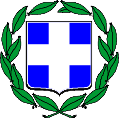 ΕΛΛΗΝΙΚΗ ΔΗΜΟΚΡΑΤΙΑΠΕΡΙΦΕΡΕΙΑ ΝΟΤΙΟΥ ΑΙΓΑΙΟΥΝΟΜΟΣ ΔΩΔΕΚΑΝΗΣΟΥΔΗΜΟΣ ΚΑΡΠΑΘΟΥΤεχνική Υπηρεσία                 Κάρπαθος 25/11/2022                 Αρ Πρωτ.: 9044Τίτλος: Έκτακτη αποκατάσταση ζημιών            στις εγκαταστάσεις του Τμήματος                  Ύδρευσης - ΑποχέτευσηςΠροϋπολογισμός: 129.307,08 €ΚΑΕ 25.7131.0001«Προμήθεια αντλητικών μηχανημάτων ΔΕ Καρπάθου»ΚΑΕ 25.6262.0002«Συντήρηση και Επισκευή Γεωτρήσεων»  Αριθμός Μελέτης: 52CPV: 42122000-0 «Αντλίες»           50800000-3 «Διάφορες Υπηρεσίες Επισκευής                                       και Συντήρησης»1Γενικά 2Τεχνικά χαρακτηριστικάΑ/ΑΠΕΡΙΓΡΑΦΗΜΟΝΑΔΑ ΜΕΤΡΗΣΗΣΠΟΣΟΤΗΤΑ1Υποβρύχια Αντλία με κινητήρα 10HPP = 7,5 kW, Q = 8 m3/h, H = 180 mΤΕΜΑΧΙΟ32Υποβρύχια Αντλία με κινητήρα 7,5HPP = 5,5 kW, Q = 5 m3/h, H = 230 mΤΕΜΑΧΙΟ43Υποβρύχια Αντλία με κινητήρα 20HPΡ = 15 kW, Q = 12 m3/h, H = 266 mΤΕΜΑΧΙΟ25Υποβρύχια Αντλία με κινητήρα 5,5HPP = 4 kW, Q = 4 m3/h, H = 200 mΤΕΜΑΧΙΟ16Υποβρύχια Αντλία με κινητήρα 12,5HPP = 9 kW, Q = 12 m3/h, H = 166 mΤΕΜΑΧΙΟ17Υποβρύχια Αντλία με κινητήρα 15HPP = 11 kW, Q = 12 m3/h, H = 195 mΤΕΜΑΧΙΟ19Υποβρύχια Αντλία με κινητήρα 20HPP = 13 kW, Q = 15 m3/h, H = 210 mΤΕΜΑΧΙΟ110Αντλία Λυμάτων τριφασικήΡ = 1,2 kW, Q = 15 m3/h, H = 8 mΤΕΜΑΧΙΟ211Αντλία Λυμάτων μονοφασικήΡ = 1,5 kW, Q = 21 m3/h, H = 8 mΤΕΜΑΧΙΟ1Α/ΑΠΕΡΙΓΡΑΦΗΜΟΝΑΔΑ ΜΕΤΡΗΣΗΣΠΟΣΟΤΗΤΑ1Υποβρύχια Αντλία Λυμάτων FLYGT N 3127 ΜΤ3P = 4,7 kWΤΕΜΑΧΙΟ12Υποβρύχια Αντλία Λυμάτων FLYGT N 3153 SH3P = 11-15 kWΤΕΜΑΧΙΟ13Υποβρύχια Αντλία Λυμάτων FLYGT N 3171 SH3P = 22 kWΤΕΜΑΧΙΟ14Υποβρύχια Αντλία Λυμάτων FLYGT N 3153 MT3P = 7,5 kWΤΕΜΑΧΙΟ13Χρόνος Εκτέλεσης4Προϋπολογισμός Α/ΑΠΕΡΙΓΡΑΦΗΜΟΝΑΔΑ ΜΕΤΡΗΣΗΣΠΟΣΟΤΗΤΑΤΙΜΗ ΜΟΝΑΔΟΣΚΟΣΤΟΣ1Υποβρύχια Αντλία με κινητήρα 10HPP = 7,5 kW, Q = 8 m3/h, H = 180 mΤΕΜΑΧΙΟ32.600,00 €7.800,00 €2Υποβρύχια Αντλία με κινητήρα 7,5HPP = 5,5 kW, Q = 5 m3/h, H = 230 mΤΕΜΑΧΙΟ42.000,00 €8.000,00 €3Υποβρύχια Αντλία με κινητήρα 20HPΡ = 15 kW, Q = 12 m3/h, H = 266 mΤΕΜΑΧΙΟ24.900,00 €9.800,00 €5Υποβρύχια Αντλία με κινητήρα 5,5HPP = 4 kW, Q = 4 m3/h, H = 200 mΤΕΜΑΧΙΟ12.000,00 €2.000,00 €6Υποβρύχια Αντλία με κινητήρα 12,5HPP = 9,2 kW, Q = 12 m3/h, H = 166 mΤΕΜΑΧΙΟ13.600,00 €3.600,00 €7Υποβρύχια Αντλία με κινητήρα 15HPP = 11 kW, Q = 12 m3/h, H = 195 mΤΕΜΑΧΙΟ14.000,00 €4.000,00 €9Υποβρύχια Αντλία με κινητήρα 20HPP = 13 kW, Q = 15 m3/h, H = 210 mΤΕΜΑΧΙΟ14.600,00 €4.600,00 €10Αντλία Λυμάτων τριφασικήΡ = 1,2 kW, Q = 15 m3/h, H = 8 mΤΕΜΑΧΙΟ24.400,00 €8.800,00 €11Αντλία Λυμάτων μονοφασικήΡ = 1,5 kW, Q = 21 m3/h, H = 8 mΤΕΜΑΧΙΟ11.300,00 €1.300,00 €ΣΥΝΟΛΟ:ΣΥΝΟΛΟ:ΣΥΝΟΛΟ:ΣΥΝΟΛΟ:49.900,00 €Φ.Π.Α (24%):Φ.Π.Α (24%):Φ.Π.Α (24%):Φ.Π.Α (24%):11.976,00 €ΓΕΝΙΚΟ ΣΥΝΟΛΟ:ΓΕΝΙΚΟ ΣΥΝΟΛΟ:ΓΕΝΙΚΟ ΣΥΝΟΛΟ:ΓΕΝΙΚΟ ΣΥΝΟΛΟ:61.876,00 €Α/ΑΠΕΡΙΓΡΑΦΗΜΟΝΑΔΑ ΜΕΤΡΗΣΗΣΠΟΣΟΤΗΤΑΤΙΜΗ ΜΟΝΑΔΟΣΚΟΣΤΟΣ1Υποβρύχια Αντλία Λυμάτων FLYGT N 3127 ΜΤ3P = 4,7 kWΤΕΜΑΧΙΟ14.000,00 €4.000,00 €2Υποβρύχια Αντλία Λυμάτων FLYGT N 3153 SH3P = 11-15 kWΤΕΜΑΧΙΟ18.000,00 €8.000,00 €3Υποβρύχια Αντλία Λυμάτων FLYGT N 3171 SH3P = 22 kWΤΕΜΑΧΙΟ114.000,00 €14.000,00 €4Υποβρύχια Αντλία Λυμάτων FLYGT N 3153 MT3P = 7,5 kWΤΕΜΑΧΙΟ16.700,00 €6.700,00 €ΣΥΝΟΛΟ:ΣΥΝΟΛΟ:ΣΥΝΟΛΟ:ΣΥΝΟΛΟ:32.700,00 €Φ.Π.Α (24%):Φ.Π.Α (24%):Φ.Π.Α (24%):Φ.Π.Α (24%):7.848,00 €ΓΕΝΙΚΟ ΣΥΝΟΛΟ:ΓΕΝΙΚΟ ΣΥΝΟΛΟ:ΓΕΝΙΚΟ ΣΥΝΟΛΟ:ΓΕΝΙΚΟ ΣΥΝΟΛΟ:40.548,00 €Α/ΑΠΕΡΙΓΡΑΦΗΜΟΝΑΔΑ ΜΕΤΡΗΣΗΣΠΟΣΟΤΗΤΑΤΙΜΗ ΜΟΝΑΔΟΣΚΟΣΤΟΣ1.Μηχάνημα σε λειτουργία για την απομάκρυνση χωμάτων από την γεώτρηση μέχρι το τελικό βάθοςΩΡΕΣ30230,00€6.900,00€2.Αποσυναρμολόγηση, φόρτωση του γεωτρύπανου Φ36ΤΕΜΑΧΙΟ2391,80€783,60€3.Εκφόρτωση και εγκατάσταση υδρογεωτρυπάνου ικανότητας διατρήσης 36''ΤΕΜΑΧΙΟ2634,85€1.269,70€4.Γερανός για εξαγωγή κατεστραμμένης αντλίας και εισαγωγή νέας αντλίας. ΩΡΕΣ11320,00€3.520,00€5.Αποσυναρμολόγηση & φόρτωση συσκευής εμφυσήσεωςαέρα και εκτόξευση νερού (Air-Lift & Jet)ΤΕΜΑΧΙΟ251,50€103,00€6.Εκφόρτωση και εγκατάσταση συσκευής αντλήσεως νερούμε εμφύσηση αέρα και εκτόξευση νερού (Air-Lift & Jet)ΤΕΜΑΧΙΟ282,00€164,00€7.Αντλία Γεώτρησης  Ρ=  15 KW Q= 12 m3/h H= 266 mΤΕΜΑΧΙΟ13.800,00€3.800,00€8.Εγκατάσταση γεωτρητικού εξοπλισμού με αεροσυμπιεστή υψηλής πιέσεως μηχανή σε λειτουργίαΩΡΕΣ9320,00€2.880,00€9.Αποσυναρμολόγηση & φόρτωση αντλητικού συγκροτήματος τύπου πομώνας ανεξαρτήτου διαμέτρουΤΕΜΑΧΙΟ251,50€103,00€10.Εκφόρτωση και εγκατάσταση αντλητικού συγκροτήματοςτύπου πομώνας ανεξαρτήτου διαμέτρουΤΕΜΑΧΙΟ282,00€164,00€11.Άντληση νερού από γεώτρηση με εγκατεστημένη συσκευήεμφυσήσεως αέραΩΡΕΣ1815,50€279,00€12.Καθαρισμός – προάντληση γεώτρησηςΩΡΕΣ1271,40€856,80€13.Δοκιμαστική άντληση με βαθμίδες δυο σταδίωνΩΡΕΣ1271,40€856,80€ΣΥΝΟΛΟ:ΣΥΝΟΛΟ:ΣΥΝΟΛΟ:ΣΥΝΟΛΟ:21.679,90 €Φ.Π.Α (24%):Φ.Π.Α (24%):Φ.Π.Α (24%):Φ.Π.Α (24%):5.203,18 €ΓΕΝΙΚΟ ΣΥΝΟΛΟ:ΓΕΝΙΚΟ ΣΥΝΟΛΟ:ΓΕΝΙΚΟ ΣΥΝΟΛΟ:ΓΕΝΙΚΟ ΣΥΝΟΛΟ:26.883,08 €Α/ΑΟΜΑΔΑ - ΠΕΡΙΓΡΑΦΗΣΥΝΟΛΟ ΧΩΡΙΣ Φ.Π.Α.1ΟΜΑΔΑ Α: ΑΝΤΛΙΕΣ ΓΕΝΙΚΑ49.900,00 €2ΟΜΑΔΑ Β: ΕΙΔΙΚΕΣ ΥΠΟΒΡΥΧΙΕΣ ΑΝΤΛΙΕΣ ΛΥΜΑΤΩΝ32.700,00 €3ΟΜΑΔΑ Γ: ΕΠΙΣΚΕΥΗ ΓΕΩΤΡΗΣΕΩΣ21.679,90 €ΟΛΙΚΟ ΣΥΝΟΛΟ:104.279,90 €Φ.Π.Α (24%):25.027,18 €ΓΕΝΙΚΟ ΣΥΝΟΛΟ:129.307,08 €Κάρπαθος 25/11/2022ΘεωρήθηκεΟ Αναπλ. Προϊστάμενος Τεχνικών Υπηρεσιών, Πολεοδομίας & Ύδρευσης – ΑποχέτευσηςΔημήτριος ΓεργατσούληςΤοπογράφος Μηχανικός5ΓΕΝΙΚΗ ΚΑΙ ΕΙΔΙΚΗ ΣΥΓΓΡΑΦΗ ΥΠΟΧΡΕΩΣΕΩΝΚάρπαθος 25/11/2022ΘεωρήθηκεΟ Αναπλ. Προϊστάμενος Τεχνικών Υπηρεσιών,Πολεοδομίας & Ύδρευσης - Αποχέτευσης Δημήτριος ΓεργατσούληςΤοπογράφος Μηχανικός